QuestionnaireGestionnaire de médias sociaux et événementielPoste permanent – 35h/semaine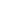 Pour mieux te connaîtreMême si nous ne demandons pas de lettre de présentation, nous aimerions en savoir un peu plus sur tes motivations et ton parcours. Ce questionnaire nous permet de mieux te connaître au-delà de ton CV! Avant toute chose, pourquoi postuler au poste de gestionnaire de réseaux sociaux chez Dynamo? Quel est ton intérêt de venir travailler avec nous? Raconte-nous tes expériences passées. Lesquelles te semblent significatives? Qu’en as-tu retiré?Quelle est ta définition d'un gestionnaire des médias sociaux? Quelles sont les compétences clés pour occuper ce rôle au sein d'une organisation? Vois-tu des spécificités appliquées au domaine de l’économie sociale? Selon toi, comment assure-t-on un suivi professionnel sur les réseaux sociaux? Quelle est la chose la plus importante qu’un gestionnaire de médias sociaux devrait savoir faire selon toi? Enfin, qu’as-tu le goût d’apporter à Dynamo? Et qu’as-tu le goût d’apprendre?Merci pour tes réponses! 